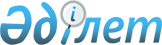 О признании утратившими силу некоторых решений Костанайского городского маслихатаРешение маслихата города Костаная Костанайской области от 21 июля 2020 года № 494. Зарегистрировано Департаментом юстиции Костанайской области 27 июля 2020 года № 9341
      В соответствии с Законом Республики Казахстан от 6 апреля 2016 года "О правовых актах" Костанайский городской маслихат РЕШИЛ:
      1. Признать утратившими силу некоторые решения Костанайского городского маслихата согласно приложению к настоящему решению.
      2. Настоящее решение вводится в действие по истечении десяти календарных дней после дня его первого официального опубликования. Перечень утративших силу некоторых решений Костанайского городского маслихата
      1. Решение маслихата "Об утверждении Правил о дополнительном регламентировании проведения собраний, митингов, шествий, пикетов и демонстраций" от 1 апреля 2016 года № 12 (опубликовано 23 мая 2016 года в информационно-правовой системе "Әділет", зарегистрировано в Реестре государственной регистрации нормативных правовых актов под № 6321).
      2. Решение маслихата "О внесении изменений в решение маслихата от 1 апреля 2016 года № 12 "Об утверждении Правил о дополнительном регламентировании проведения собраний, митингов, шествий, пикетов и демонстраций" от 5 июля 2016 года № 52 (опубликовано 26 июля 2016 года в информационно-правовой системе "Әділет", зарегистрировано в Реестре государственной регистрации нормативных правовых актов под № 6551).
      3. Решение маслихата "О внесении дополнения в решение маслихата от 1 апреля 2016 года № 12 "Об утверждении Правил о дополнительном регламентировании проведения собраний, митингов, шествий, пикетов и демонстраций" от 20 декабря 2019 года № 428 (опубликовано 27 декабря 2019 года в Эталонном контрольном банке нормативных правовых актов Республики Казахстан, зарегистрировано в Реестре государственной регистрации нормативных правовых актов под № 8844).
      4. Решение маслихата "О внесении изменения в решение маслихата от 1 апреля 2016 года № 12 "Об утверждении Правил о дополнительном регламентировании проведения собраний, митингов, шествий, пикетов и демонстраций" от 31 марта 2020 года № 466 (опубликовано 7 апреля 2020 года в Эталонном контрольном банке нормативных правовых актов Республики Казахстан, зарегистрировано в Реестре государственной регистрации нормативных правовых актов под № 9076).
					© 2012. РГП на ПХВ «Институт законодательства и правовой информации Республики Казахстан» Министерства юстиции Республики Казахстан
				
      Председатель сессии 

С. Сотников

      Секретарь Костанайского городского маслихата 

Б. Сандыбеков
Приложение
к решению маслихата
от 21 июля 2020 года
№ 494